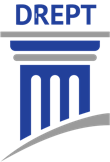 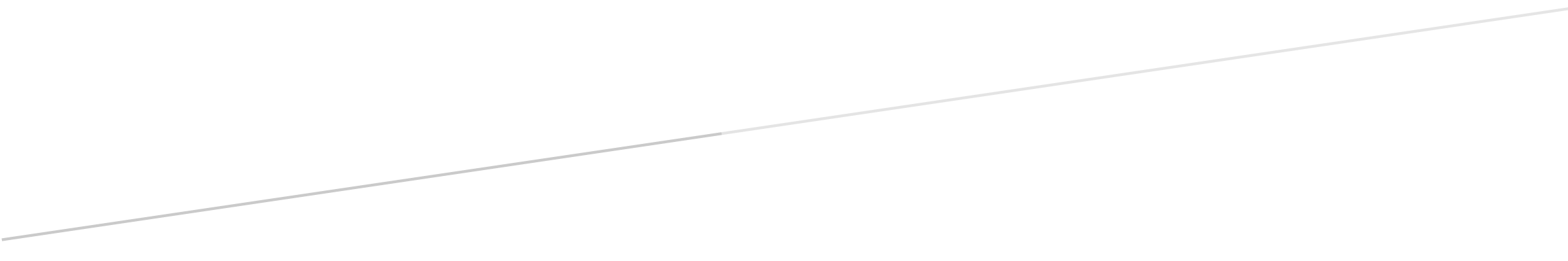 PreambulRevista se adresează studenților Facultății de Drept din cadrul Academiei de Studii Economice din București, încurajând publicarea unor analize critice ale evoluției dreptului comparat și a dreptului intern, european sau chiar internațional. PeriodicitateRevista apare în format tipărit si online, editată de Editura ASE și Facultatea de Drept ASE, publicată de Editura ASE, anual.Politica Open AccesRevista nu solicită taxe de procesare, de înregistrare sau publicare pentru articolele pe care le publică. Drepturile de autor și de publicare sunt transferate revistei în momentul semnării acordului de publicare de către autor sau la momentul înregistrării pe platforma on-line.Aceasta este o revistă care oferă acces liber în versiunea on-line, conținutul este disponibil gratuit fără a percepe taxe de la utilizator sau de la instituția de proveniență a acestuia. Utilizatorii pot citi, descărca, copia, distribui, imprima, căuta, crea link-uri către textul integral al articolelor din această revistă, fără a solicita permisiunea autorului sau a editorului, sub rezerva respectării următoarelor condiții:să menționeze numele autorului(ilor), titlul articolului, faptul că articolul este publicat în revista editată de către Facultatea de Drept din cadrul Academiei de Studii Economice din București și Editura ASE  să indice pagina/paginile citată(e) din revistă;să reproducă exact materialul atunci când este citat, folosit, discutat sau multiplicat;drepturile de autor nu pot fi încălcate în nici un fel și se supun legislației incidente. Politica etică şi editorialăArt. 1. Revista reprezintă un proiect editorial care își propune să promoveze cercetarea științifică în domeniul dreptului prin publicarea de editoriale, articole, studii, recenzii și jurisprudență rezumată, adnotată și comentată și alte materiale relevante.Art. 2. Revista va publica numai materialele care îndeplinesc cele mai înalte standarde ale cercetării științifice, sunt originale și constituie un aport veritabil la știința dreptului. În acest sens, fiecare material va fi supus unui amplu proces de recenzie și verificare, conform procedurii prevăzute în prezentul Regulament precum și de vot din partea Colegiului editorial.Art. 3. Revista va refuza publicarea oricărei lucrări care nu respectă standardele în materie de copyright, de cercetare științifică sau care incită la ură, discriminare ori intoleranță. Art. 4. În cazul în care, ulterior publicării, se constată că un anumit articol sau studiu este plagiat, Colegiul de editorial poate hotărî publicarea unei poziții în primul număr următor al Revistei și instituirea unei interdicții pentru autorul în cauză de a mai publica în Revistă pentru o perioadă determinată sau, după caz, nedeterminată. Orice persoană interesată poate aduce la cunoștința Revistei existența plagiatului. Art. 5. Relațiile dintre persoanele care compun organele din structura organizatorică a Revistei trebuie să fie caracterizate de respect și bună credință. Este interzisă orice acțiune de denigrare a persoanelor care compun organele din structura organizatorică a Revistei din partea altor membri, precum și orice acțiune sau inacțiune care ar putea prejudicia imaginea Revistei. În cazul încălcării acestei obligații, conducerea Revistei poate decide retragerea calității de membru din oricare dintre organele din structura organizatorică a Revistei. Structura organizatoricăArt. 6. Structura organizatorică a revistei este compusă din Redactor Șef, Secretar general de redacție, Colegiul editorial și Consiliul științific. Aceștia sunt propuși de către prodecanul de profil/decanul facultății dintre studenții Facultății de Drept din cadrul Academiei de Studii Economice din București.Art. 7. Redactorului șef îi revin, în principal, următoarele atribuții: a)     Stabilește contacte cu autori în vederea publicării de articole și studii în revistă;b)    Reprezintă Revista în relația cu Editura și cu terții;c)     Urmărește implementarea politicii editoriale a revistei;d)     Urmărește respectarea standardelor de cercetare și a celor etice;e)     Conduce ședințele colegiului editorial; f)      Acordă Bunul de tipar pentru fiecare număr de revistă în urma votului colegiului editorialArt. 8. Secretarului general de redacție îi revin, în principal următoarele atribuții: a)  Primește materialele ce urmează a fi publicate în revistă și face o primă analiză a acestora;b)    Transmite materialele colegiului editorial pentru evaluare în vederea publicării;c)  Întocmește lista materialelor a căror publicare va fi supusă votului colegiului editorial;d)    Îl asistă pe redactorul șef în îndeplinirea atribuțiilor acestuia;e)   Transmite lista cu materialele aprobate spre publicare Editurii ASE după ce aceasta a fost adusă la cunoștința prodecanului de profil/decanul facultății în vederea aprobării alocării resurselor necesare publicării;f)     Urmărește apariția la termen al fiecărui număr al Revistei;g)    Aduce la cunoștința autorilor acceptul sau refuzul de publicare;h)    Convoacă ședințele colegiului editorial.Art. 9. Consiliul Științific este organul care veghează la respectarea standardelor științifice în ceea ce privește materialele publicate în Revistă. Pot face parte din Consiliul Științific numai persoanele care dețin cel puțin gradul de lector universitar și s-au remarcat prin activitatea științifică excepțională. Componența Consiliului Științific este hotărâtă de către prodecanul de profil /  decanul Facultății, alături de Redactorul-șef, cu informarea prealabilă a Colegiului editorial. Numele membrilor Consiliului Științific va figura în Cuprinsul Revistei și pe web site-ul acesteia.Fiecare membru al Consiliului Științific va pune la dispoziția revistei o scurtă descriere a activității profesionale și științifice, care va fi publicată pe web site-ul Revistei. Membrii Consiliul Științific au dreptul de a participa, în mod gratuit, la toate evenimentele organizate de Revistă, de a beneficia de un exemplar al revistei în formă letrică sau, după caz, electronică și de a formula propuneri de îmbunătățire a activității Revistei. Calitatea de membru în Consiliu Științific încetează prin formularea unei cereri în acest sens sau prin retragerea calității prin votul majoritar al membrilor Colegiului editorial.Art. 10.  Colegiul editorial asigură implementarea politicilor editoriale ale Revistei.Pot face parte din Colegiul editorial studenți ai Facultății de Drept ASE, cu o înclinare pregnantă spre cercetare.Componența Colegiului editorial este hotărâtă prin votul Consiliului Facultății de Drept din cadrul ASE la propunerea prodecanului de profil/decanului din cadrul Facultății de Drept. Numele membrilor Colegiului editorial va figura în Cuprinsul Revistei și pe web site-ul acesteia.Fiecare membru al Colegiului editorial va pune la dispoziția Revistei o scurtă descriere a activității profesionale și științifice care va fi publicată pe web site-ul Revistei. Membrii Colegiului editorial au dreptul de a participa, în mod gratuit, la toate evenimentele organizate de Revistă, de a beneficia de un exemplar al revistei în formă letrică sau, după caz, electronică și de a formula propuneri de îmbunătățire a activității Revistei.Membrii Colegiului editorial au obligația de a aduce la cunoștința Redactorului-șef existența oricărei stări de incompatibilitate sau a unor conflicte de interese economice, profesionale sau morale.Condiții privind conținutul articoluluiArena Iuris este revista studenților Facultății de Drept din cadrul Academiei de Studii Economice din București. Propunerea spre publicare și publicarea articolelor sunt gratuite, nu presupun nicio taxă pentru autori. Arena Iuris nu acceptă publicarea unor materiale care au fost deja publicate parțial sau  în întregime în alte publicații scrise sau electronice. Materialele trimise redacției în vederea publicării nu pot fi trimise către alte publicații decât după primirea unui răspuns negativ din partea revistei Arena Iuris ori după 2 luni de când a fost trimis materialul și nu s-a primit niciun răspuns. Arena Iuris publică în special propuneri de lege ferenda, articole și comentarii de practică judiciară din domeniul dreptului și domenii conexe acestuia. Articolele trimise trebuie să îndeplinească condiții de coerență și  să urmeze o linie argumentativă în acord cu logica materiei de drept din care subiectul tratat face parte. Condiții privind forma articoluluiÎntreg materialul va fi scris în limba română, cu font Times New Roman, caractere de 12, spațiere la un rând distanță. Titlul articoluluiTitlul articolului se va scrie cu majuscule, aliniere centrat. Autorul/autorii articolului Prenumele și numele autorului/autorilor se vor scrie în dreapta paginii, sub titlu, la două rânduri distanță de acesta, aliniere dreapta. Afilierea instituțională și adresa de e-mail se vor trece ca o notă de subsol, pentru fiecare autor în parte, împreună cu orice alte date relevante despre acesta (de exemplu, domeniile de expertiză).Rezumatul articoluluiRezumatul va avea aproximativ jumătate de pagină (150-300 de cuvinte) și va fi scris cu italic, aliniere justify, la două rânduri distanță după prenumele și numele autorului/autorilor. Cuvinte cheieSe vor menționa 5-7 cuvinte sau expresii cheie care surprind esența lucrării, la un rând distanță sub rezumatul lucrării, cu italic, aliniere justify. Corpul articoluluiTextul articolului se va redacta cu aliniere justify. Articolele trimise nu trebuie să depășească 12 pagini. În cazuri excepţionale, se acceptă şi articole voluminoase, care pot fi publicate în mai multe părți. Articolul va fi structurat pe secțiuni, fiecare secțiune având un titlu. Secțiunea introductivă va cuprinde identificarea problemei cercetate şi structura cercetării. La sfârșitul articolului va fi inserată o secțiune de concluzii.Notele de subsolNotele de subsol se redactează cu font Times New Roman, caractere de 10, aliniere justify, spațiere la un rând distanță. Notele de subsol se vor numerota în mod continuu pe întreg articolul și nu prin reluarea numerotării la fiecare pagină. Toate lucrările şi jurisprudenţa citate se vor indica numai în notele de subsol. În cazul lucrărilor citate, se menţionează iniţiala prenumelui şi numele autorului sau autorilor materialelor bibliografice citate, apoi titlul materialului (carte, articol), editura/revista, oraşul, anul apariţiei/numărul revistei, numărul paginii/paginilor. Denumirile editurilor, precum şi cele ale cărţilor şi revistelor se scriu complet, nu prescurtat. Titlul cărţilor şi al articolelor se scriu cu italic. Denumirile revistelor se vor scrie între ghilimele. Dacă se folosesc articole, rapoarte, documente oficiale, care sunt disponibile online, citarea acestora se va face după regulile de mai sus, cu menţiunea că „documentul este disponibil online la adresa […]”, indicându-se data ultimei accesări a adresei online.BibliografiaLucrările de referință utilizate vor fi indicate într-o scurtă bibliografie la sfârșitul articolului, în limba în care au fost publicate. Adresa de corespondențăMaterialele se vor trimite în format electronic la adresa de e-mail: revistaarenaiuris@gmail.com Procedura de publicareOrice articol trimis spre publicare va fi evaluat de membrii Colegiului editorial, pe baza unor fișe de observație atent întocmite, care conțin criterii de evaluare bine stabilite.Autorii vor fi informaţi despre recomandările şi observaţiile Colegiului editorial în vederea îmbunătăţirii calităţii articolului. La propunerea Colegiului editorial, se poate refuza publicarea articolului.Revista încurajează publicarea articolelor științifice relevante, care prezintă cercetări comparate, promovează interdisciplinaritatea în științele juridice (prezintă aspecte legate de sociologia dreptului, filosofia dreptului, dreptul și economia, criminologie, administrație publică etc.), îmbină teoreticul cu experimentalul în cadrul unor studii de caz și beneficiază de o solidă bază bibliografică. Noțiunile analizate trebuie să surprindă dreptul ca fenomen dinamic, care influențează sistemul social, determinând numeroase interferențe și conexiuni cu impact asupra evoluției societății.